Clare County Fair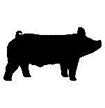 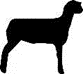 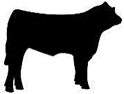 Livestock Record Keeping BookGuidelines:●Only one record book is required for each project/species coming to fair.● Records start with the possession of animals and end with Fair week weigh-in●Assemble book in the following order (Current year first):Title Page (this page)Project Information PageMarketing Plan and Weight RecordMonthly Feed RecordProject ExpensesProject PhotographsSale Reflection (Only market animals being sold) and Judge’s CommentsJudged by 4-H age categories: 6-9, 10-12, 13-15, 16-19Must be submitted to the CLARE COUNTY FAIR OFFICE for judging by 8:00pm on Sunday of Fair week.Note: Each year keep the pages from this record book in a binder as this is a progressive project record book and should illustrate the knowledge you have gained over the years in your project area. Record Books can be picked up from the Clare County Fair office after judging takes place.Please write clearly using blue or black ink.Youth can add additional pages and or information to this record as they see fit.Youth’s Name: _________________________________________________________________Club Name: ____________________________________________________________________Project Leader’s Name: __________________________________________________________Project (Select only one): ___ Beef   ___ Dairy Feeder   ___ Dairy Female   ___ Sheep   ___ SwineYear Project was Completed: ___________ Is this your first year in this project? ___ Yes ___ NoYouth’s 4-H Age (as of January 1): __________________Youth’s Signature: ______________________________________________________________I, the youth exhibitor, acknowledge that I have completed this record book to the best of my ability and find it to be complete.Parent/Guardian’s Signature: ______________________________________________________I, the parent/guardian, certify that my child has completed this project and completed this record book and will comply with all guidelines. I give permission for this record book to be displayed to the public and will ensure that all content is appropriate.Name(s) or Description of Project: __________________________________________________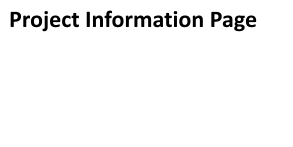 Breed(s): ______________________________________________________________________Identification of Animal(s) (Ear tag/Tattoo): __________________________________________Birth Date or Estimate: _________________ Date of beginning of Ownership: ______________ My project was: ___Born on my farm ___Purchased ___Other (Explain) ___________________Number of days on feed (possession to Fair Weigh In): _________________________________What factors did you consider when selecting your project(s) (breed, age, price, disposition, etc.): _______________________________________________________________________________________________________________________________________________________Explain one goal that you had for this project this year: _____________________________________________________________________________________________________________________________________________________________________________________________Explain one challenge you faced with your project this year: _________________________________________________________________________________________________________________________________________________________________________________________What did you learn by completing this project this year? ___________________________________________________________________________________________________________________________________________________________________________________________What management strategies did you use this year to improve the health and well-being of your project? ______________________________________________________________________________________________________________________________________________________________________________________________________________________________As of the weekend of Fair weigh in, what is the current market price per a pound for this species? This information can be found at https://www.davidclarkauction.com/:______________________________________________________________________________How have you helped others to be successful in this project area this year? ____________________________________________________________________________________________________________________________________________________________________________Marketing PlanList three (3) potential buyers you plan to approach this year:1. ________________________________________________________________________ 2. ________________________________________________________________________3. ________________________________________________________________________ Explain what your communication plan is when approaching your buyers: __________________ ______________________________________________________________________________ ______________________________________________________________________________ Weight Record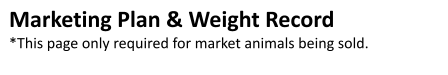 Weight can be measured by using scales, weight tape, or estimated.Must show beginning and end weight. Weekly weights encouraged but not required.Beginning weight should be the weight from the early weigh in (if the species is weighed in) or can be an estimate or home weight if an official weigh in is not required.End weight is the weight from the Fair week weigh in.One animal per table.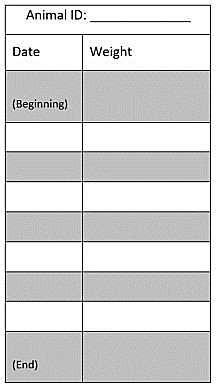 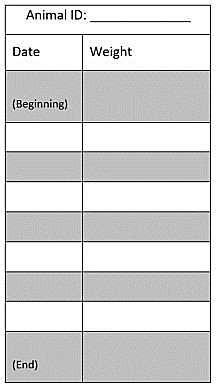 Start with the possession of your animal(s) and end with the weigh-in of Fair week.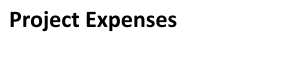 Calculate for the total number of animals reflected in this record.Miscellaneous items could be show registration fees, Fair fees, tags, trucking/transportation, etc.Youth may want to include copies of receipts or other documentation on the Project Photographs page to fully reflect the expenses.Please provide any details regarding expenses that you were not able to include on the expense table that would help better explain your expenses. (List of expenses for each category such as equipment or miscellaneous items bought.): ________________________ ____________________________________________________________________________________________________________ ____________________________________________________________________________________________________________ Break Even PriceBy calculating the breakeven price, you will know what price you need to sell your project for in order to break even on your project. If you sell your project for a price above the breakeven price, you will have made a profit. If you sell your project for below the breakeven price, you will have a loss in income.$ _______  ÷ _______ = $_______total expenses       ÷      end weight of animals (lbs.) = Break Even Price (per a pound)Due to judging of Record Books taking place before the Fair auction takes place, youth are not able to show their final profit or loss, however, for future reference, they are encouraged to do so in the Sale Reflection section after getting their book back after judging takes place.Project PhotographsInclude photos of youth and all animals reflected in this record. Market projects require beginning and end photos. Breeding projects require a minimum of one photo. Include dates of the photosYouth may add additional documentation of project here as well such as feed slips, receipts, etc. Add additional pages as needed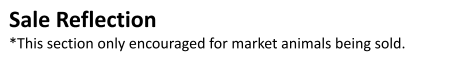 Due to the sale of animal projects taking place after the deadline to turn Record Books in, youth cannot complete this section until after the sale takes place. Youth are encouraged to complete this section after getting their record book back after judging takes place.Calculating the profit or loss will allow youth to see how much money they made or lost with their project.Projects sold as a pen should be reflected as one (1) Animal ID.Animal ID: ____________  Buyer(s): ________________________________________________Animal ID: ____________  Buyer(s): ________________________________________________ Animal ID: ____________  Buyer(s): ________________________________________________Calculate IncomeAnimal ID: _________ $($______ x ______) = $_______(Price per lbs          x          final weight)     =             IncomeAnimal ID: _________ $($______ x ______) = $_______(Price per lbs          x          final weight)     =              IncomeAnimal ID: _________ $($______ x ______) = $_______(Price per lbs          x          final weight)     =              IncomeCalculating Profit or Loss$_________ - $_________ = $__________Total Income added from above – Total Expenses from Project Expense page = Profit or LossJudge’s CommentsThis section is reserved for the judge’s comments to provide feedback.The youth did the following areas well: ______________________________________________ ____________________________________________________________________________________________________________________________________________________________The youth could improve on the following areas: __________________________________________________________________________________________________________________________________________________________________________________________________Additional Comments: _________________________________________________________________________________________________________________________________________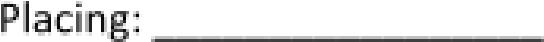 Enter FeedTypes* ⇒Grain/Mixes/SilageConcentrateMineralsHaylbs.costlbs.costlbs.costlbs.costMonthly lbs.Total CostSEPT$OCT$NOV$DEC$JAN$FEB$MARCH$APRIL$MAY$JUNE$JULY$TOTALS$$$$$Monthly Feed recordNote: record feed as it is fed to your animal. *Type of feed should be expressed in pounds include grains, supplements, mixes, hay, silage, etc. (Include estimate value of homegrown feed)Monthly Feed recordNote: record feed as it is fed to your animal. *Type of feed should be expressed in pounds include grains, supplements, mixes, hay, silage, etc. (Include estimate value of homegrown feed)Monthly Feed recordNote: record feed as it is fed to your animal. *Type of feed should be expressed in pounds include grains, supplements, mixes, hay, silage, etc. (Include estimate value of homegrown feed)Monthly Feed recordNote: record feed as it is fed to your animal. *Type of feed should be expressed in pounds include grains, supplements, mixes, hay, silage, etc. (Include estimate value of homegrown feed)Monthly Feed recordNote: record feed as it is fed to your animal. *Type of feed should be expressed in pounds include grains, supplements, mixes, hay, silage, etc. (Include estimate value of homegrown feed)Monthly Feed recordNote: record feed as it is fed to your animal. *Type of feed should be expressed in pounds include grains, supplements, mixes, hay, silage, etc. (Include estimate value of homegrown feed)Monthly Feed recordNote: record feed as it is fed to your animal. *Type of feed should be expressed in pounds include grains, supplements, mixes, hay, silage, etc. (Include estimate value of homegrown feed)Monthly Feed recordNote: record feed as it is fed to your animal. *Type of feed should be expressed in pounds include grains, supplements, mixes, hay, silage, etc. (Include estimate value of homegrown feed)Monthly Feed recordNote: record feed as it is fed to your animal. *Type of feed should be expressed in pounds include grains, supplements, mixes, hay, silage, etc. (Include estimate value of homegrown feed)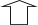 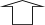 TOTAL LBS.FEEDTOTALFEEDCOSTExpense CategoriesPurchase PriceFeed (fromFeed Record page)Veterinary ChargesMedication/InsecticidesBeddingEquipmentHousing rent/ Leasi ng feesGrooming feesAdvertising/MarketingBuyer recognition /giftsMiscellaneous (specifybelow)Total Expenses$